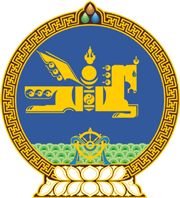 МОНГОЛ УЛСЫН ХУУЛЬ2022 оны 12 сарын 23 өдөр                                                                  Төрийн ордон, Улаанбаатар хотТӨРИЙН БОЛОН ОРОН НУТГИЙН       ӨМЧИЙН ХӨРӨНГӨӨР БАРАА, АЖИЛ,      ҮЙЛЧИЛГЭЭ ХУДАЛДАН АВАХ ТУХАЙ      ХУУЛЬД НЭМЭЛТ ОРУУЛАХ ТУХАЙ 	1 дүгээр зүйл.Төрийн болон орон нутгийн өмчийн хөрөнгөөр бараа, ажил, үйлчилгээ худалдан авах тухай хуулийн 34 дүгээр зүйлд доор дурдсан агуулгатай 34.1.12 дахь заалт нэмсүгэй:		“34.1.12.шүүх шинжилгээний байгууллагын шинжилгээний лабораторийн техник, тоног төхөөрөмж, программ хангамж, мэдээллийг нууцлагч техник хэрэгсэл, урвалж бодис худалдан авах бол.”2 дугаар зүйл.Энэ хуулийг Шүүх шинжилгээний тухай хууль /Шинэчилсэн найруулга/ хүчин төгөлдөр болсон өдрөөс эхлэн дагаж мөрдөнө. МОНГОЛ УЛСЫНИХ ХУРЛЫН ДАРГА 				Г.ЗАНДАНШАТАР